09 stycznia 2024 r., WarszawaIMM przejmuje Newspoint i planuje ekspansję zagranicznąInstytut Monitorowania Mediów, lider w branży monitoringu i analizy mediów, kupił 100% udziałów firmy Newspoint.4 stycznia br. Instytut Monitorowania Mediów SA kupił 100% udziałów spółki Newspoint. IMM od lat stawia na intensywny rozwój, a ta inwestycja to kolejny krok w realizacji obranej strategii. Dzięki temu IMM znacząco zwiększa swój udział w polskim rynku monitoringu i analityki mediów. Zyskują na tym przede wszystkim klienci.Instytut Monitorowania Mediów sprawdził się już w przejmowaniu i rozwijaniu firm. Dobrym przykładem jest zakup rumuńskiej spółki mediaTRUST, w którą zainwestował w 2008 roku. Od tamtej pory mediaTRUST zwiększył sprzedaż 12-krotnie i stał się największą rumuńską firmą w branży z ponad 50% udziałem w rynku. Połączenie potencjału IMM, Newspoint oraz mediaTRUST pozwoli grupie IMM na dalszą ekspansję międzynarodową.W IMM stawiamy na nowe technologie i systematycznie wprowadzamy innowacje, które podnoszą jakość naszych usług. Jesteśmy otwarci na różnego rodzaju inwestycje, które pozwalają nam się rozwijać. Kolejną z nich jest kupno Newspoint, które niesie ze sobą wymianę doświadczeń i otwiera przed nami nowe perspektywy. Dzięki temu będziemy mogli jeszcze lepiej dostosować naszą ofertę do potrzeb klientów – mówi Paweł Sanowski, Prezes Zarządu Instytutu Monitorowania Mediów.W obecnych czasach istotne znaczenie ma też rozwój technologii, w tym sztucznej inteligencji. Jesteśmy przekonani, że łącząc siły, sprostamy nowym wyzwaniom. Warto podkreślić, że IMM ma już pierwsze doświadczenia we wdrażaniu technologii opartych na AI. Jest też w trakcie opracowywania kolejnych projektów R&D dofinansowanych ze środków UE z budżetem przekraczającym 6 milionów zł. Beneficjentami tych prac będą przede wszystkich klienci grupy IMM – dodaje Agata Andruszkiewicz, Członek Zarządu Instytutu Monitorowania Mediów.Kontakt dla mediów:Paulina PiotrowskaStarsza specjalistka ds. komunikacji@: ppiotrowska@imm.com.plTel. +48 507 099 380__________________________________________________________________________________O Instytucie Monitorowania Mediów:  od przeszło 24 lat jest liderem w branży analityki przekazów mediowych w Polsce. Od 2009 roku oferuje swoje usługi również w Rumunii pod marką mediaTRUST. IMM wspiera firmy, instytucje i marki osobiste w efektywnym mierzeniu i raportowaniu wyników komunikacji zewnętrznej, planowaniu strategii oraz przeciwdziałaniu kryzysom wizerunkowym. Firma jako jedyna na rynku integruje wyniki publikacji ze wszystkich rodzajów mediów w jednym narzędziu, w tym również reklamy. Wykonuje też raporty i analizy jakościowo-statystyczne. Firma obsługuje tysiące klientów w kraju i zagranicą — międzynarodowe korporacje, małe firmy, instytucje, administrację publiczną, organizacje pozarządowe, agencje PR, agencje marketingowe, artystów oraz sportowców. 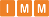 Monitoring IMM obejmuje prasę, radio, telewizję, portale internetowe, media społecznościowe, a także podcasty i kanały wideo.  